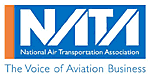 		_________________________Award NominationPlease circle one:▪Airport Executive Partnership Award 	▪Aviation Journalism Award	▪Excellence In Pilot Training Award▪FAA Customer Service Excellence Award	▪ATP/NATA General Aviation Service Technician AwardPlease type or print clearly.NOMINEE NAME AND TITLE COMPANYTELEPHONE NUMBER	E-MAIL ADDRESS	FAX NUMBERSTREET ADDRESSCITY, STATE, ZIP  Provide a statement that captures the essence of the achievements for which the nominee’s name has been submitted.  (Please use the back of this form if more space is needed.) Give complete, concise details justifying the award to the nominee with pertinent background information and any other relevant information that would assist in the selection process.  (Please use the back of this form if more space is needed.)NAME OF NATA MEMBER COMPANY SUBMITTING NOMINATIONCONTACT PERSONTELEPHONE NUMBER	FAX NUMBER	E-MAIL ADDRESS	Mail, Fax or E-Mail your nomination to:Rebecca Mulholland, NATA, 4226 King Street, Alexandria, VA  22302	Tel: (800) 808-6282		Fax: (703) 845-8176		E-Mail: rmulholland@nata.aero	Nominations must be received in the NATA office no later than December 20, 2013.